Géométrie analytiqueChapitre 5~Notes de cours~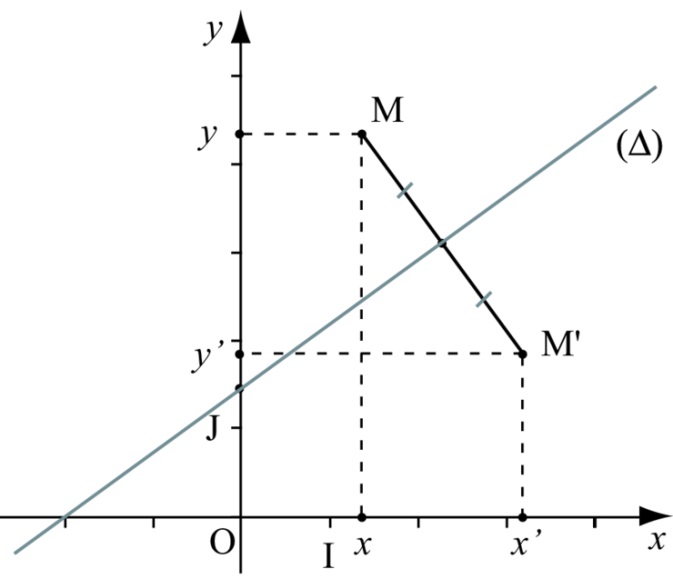 Mathématique CST - 4e secondaireCollège Regina Assumpta2018 – 2019Madame BlanchetteInspiré du document de notes de cours de Audrey-Ann Bossé (CDSL)Nom : _____________________________Groupe :_____		L’équation d’une droiteL’équation fonctionnelle (ou canonique)L’équation généralePasser de la forme fonctionnelle à la forme généraleExemple : 	Dans chaque cas, détermine l’équation générale de la droite dont l’équation est donnée sous la forme fonctionnelle. Identifie les paramètres etPasser de la forme générale à la forme fonctionnelleExemple : 	Dans chaque cas, détermine l’équation fonctionnelle de la droite dont l’équation est donnée sous la forme générale.					b) Les droites parallèlesExemples : Dans chaque cas, indique si la paire de droites est constituée de deux droites parallèles.				b. L’équation fonctionnelle de la droite  est . La droite  est parallèle à la droite  et passe par le point . Détermine l’équation fonctionnelle de la droite .L’équation de la droite  est . La droite  est parallèle à la droite  et passe par le point . Détermine l’équation générale de la droite .Les droites perpendiculairesExemples : Donnez la pente de la droite perpendiculaire à .Dans chaque cas, indique si la paire de droites est constituée de droites perpendiculaires ou non.					b. L’équation de la droite  est . La droite  qui passe par le point , est perpendiculaire à la droite . Détermine l’équation générale de la droite .L’équation de la droite  est . La droite  est perpendiculaire à la droite . La droite , qui passe par le point , est parallèle à la droite . Détermine l’équation générale de la droite . Il pourrait être utile de faire une esquisse de la situation. Le point de partageExemple : 	Représente visuellement le point de partage tel qu’il est décrit dans la situation.Exemples :Soit le segment AB dont les extrémités sont  et . Détermine les coordonnées du point  qui est situé aux de , à partir de .Soit le segment  dont les extrémités sont  et . Détermine les coordonnées du point  qui partage le segment  dans un rapport .Martin habite sur la même rue que l’école, tout comme son ami Fred, qui habite au  du trajet entre la maison de Martin et de l’école. Si la maison de Martin est représentée par le point  sur le plan cartésien et que la maison de Fred est représentée par le point , quelles sont les coordonnées de l’école? Le point milieu** Lorsque l’on cherche le point milieu, le rapport « partie sur tout » vaut ______.Exemples :Dans chaque cas, détermine les coordonnées du point milieu du segment dont les extrémités sont : et 				b.  et M est le milieu du segment . Détermine algébriquement les coordonnées de l’extrémité A.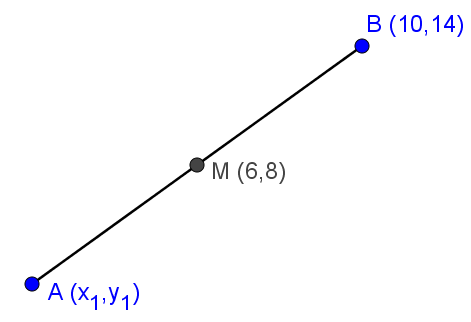 La distance entre deux pointsExemples :Quelle est la distance entre les points  et ?Quelle est la distance entre les points  et ?Quelle est la distance entre les points  et ?OABC est un carré dont un côté mesure 15 unités. Sachant que , le triangle CDE est-il équilatéral? 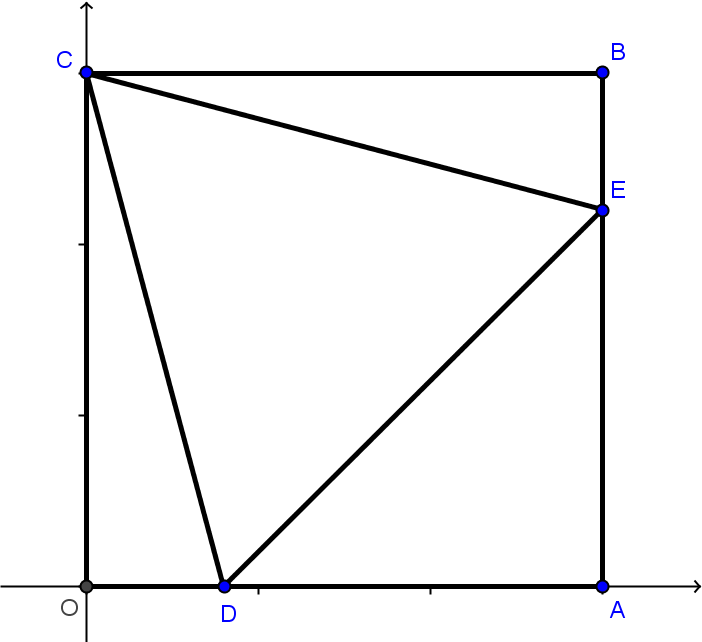 Exemples récapitulatifsDans un plan cartésien, les extrémités du diamètre d’un cercle ont pour coordonnées  et . Quelles sont les coordonnées du centre de ce cercle et quelle est la circonférence de ce cercle? Rappel : Détermine l’équation de la médiatrice de .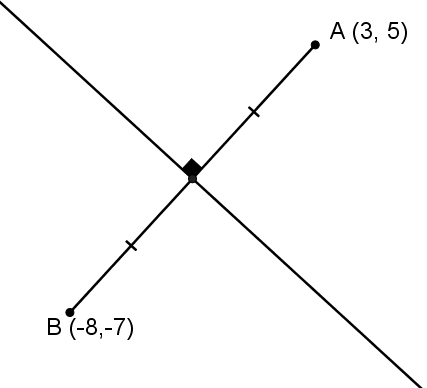 Voici un triangle ABC.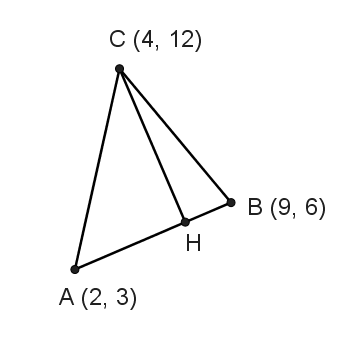 Détermine l’équation sous la forme générale de la hauteur issue du sommet C représentée dans le triangle ci-dessous. L’équation de la droite supportant le côté AB est .Quelle est l’aire de ce triangle? Exercices supplémentairesDétermine si le quadrilatère suivant est un trapèze rectangle. 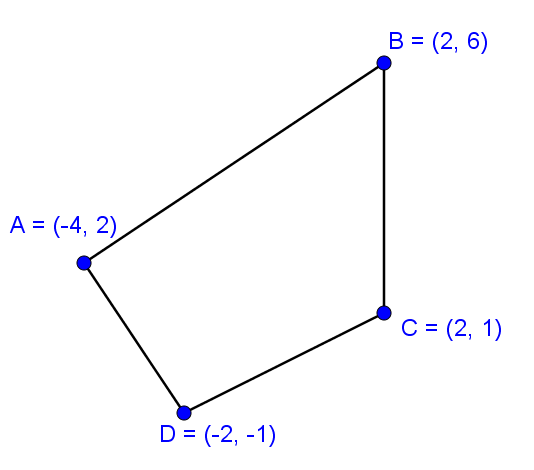 Les quatre sommets d’un quadrilatères sont représentés par les points , ,  et . Est-ce vrai d’affirmer que ce quadrilatère peut être un rectangle? Justifie ta réponse à l’aide de notions sur les droites parallèles et perpendiculaires. Trois joueurs de hockey A, B et C s’exercent à faire des passes. Voici les positions qu’ils occupent :Trois autres joueurs, D, E et F, sont avec eux. Trouve les coordonnées de la position de ces trois autres joueurs sachant que :le joueur D est au milieu du segment;le joueur E est situé aux du segment;le joueur F partage le segment dans le rapport .Trouvez les coordonnées du point A d’un segment de droite   si les coordonnées de B sont  et si le point C  est le point milieu de ce segment.Soit les coordonnées des sommets d’un triangle PQR : ,  et . Est-ce un triangle rectangle ? Expliquez.Suivez les instructions suivantes pour tracer une figure dans le plan cartésien.Tracer la droite  :  .Placez le point A à l’abscisse à l’origine et le point B à l’ordonnée à l’origine de la droite .Aux trois quarts du segment de droite , placez le point C.Donnez les coordonnées du point C.Tracez la droite  passant par le point A et perpendiculaire à la droite .Donnez l’équation de la droite .Le point D(10 , 3) fait-il partie de la droite  ?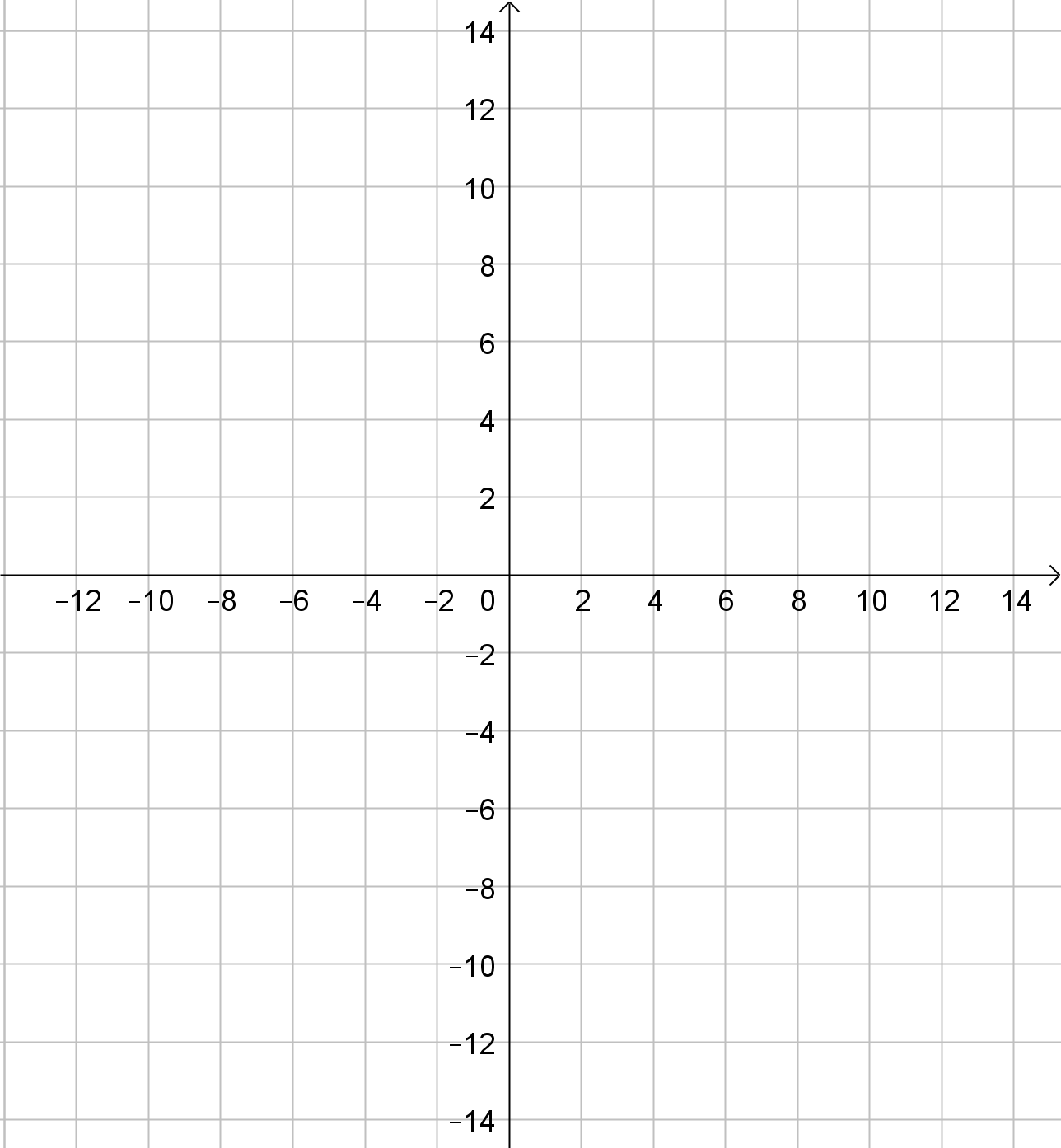 	*Au besoin, utilise une feuille pour effectuer tes calculs.En géométrie analytique, il est essentiel de pouvoir trouver l’équation d’une droite passant par deux points. Nous exprimerons l’équation d’une droite sous deux formes différentes : la forme fonctionnelle (aussi appelée forme canonique) : la forme générale :   Si on exprime l’équation d’une droite sous la forme fonctionnelle, c’est que l’on exprime l’équation d’une droite sous la forme . Le paramètre  est appelé la pente (même valeur que le taux de variation) et le paramètre  est appelé l’ordonnée à l’origine (aussi appelé valeur initiale). Voici le rôle des paramètres  et :Attention!! : Toute droite non verticale a une équation de la forme fonctionnelle. On tolère toutefois les droites verticales comme ayant une équation fonctionnelle dans la géométrie analytique. Exemple : Si on exprime l’équation d’une droite sous la forme générale, c’est que l’on exprime l’équation d’une droite sous la forme . Il ne faut pas confondre les paramètres  et  de la forme générale avec les paramètres  et  de la forme fonctionnelle.La forme générale doit respecter deux conditions essentielles :Les paramètres et doivent toujours être des nombres entiers. La forme générale ne peut donc jamais contenir de fractions ou de nombres décimaux.Il faut s’assurer qu’un des côtés de l’égalité prend la valeur zéro.Par des manipulations algébriques : mettre sous un dénominateur commun peut s’avérer fort utile. Il s’agit d’isoler la variable  de la forme générale. Pour que deux droites soient parallèles dans le plan cartésien, il faut absolument qu’elles aient le même taux de variation (même pente). Autrement, cela signifie que les droites sont sécantes (elles ont un point d’intersection).Lorsque deux droites se coupent en un point, on peut dire que ces deux droites sont sécantes. Toutefois, lorsque deux droites se coupent en un point en formant un angle de 90°, on dit que ces deux droites sont perpendiculaires. Pour que ces deux droites soient perpendiculaires, il faut que deux conditions soient respectées :Les pentes des deux droites doivent être de signe contraire, donc une est positive et l’autre est négative;La pente de l’une (sans considérer le signe) doit être l’inverse de l’autre.Si les droites sont perpendiculaires, .Pente de Pente de 1Il est possible de déterminer les coordonnées d’un point situé sur un segment à l’aide d’un certain rapport ou d’une fraction. Par exemple, si l’on connait les coordonnées des extrémités d’un segment, il est possible de déterminer les coordonnées d’un point qui est situé aux  d’un segment. Il existe deux types de rapport pour exprimer un point de partage alors il faudra être vigilant avec le vocabulaire employé.Le point P est situé aux  du segment AB (donc à partir du point A)Le point P partage le segment AB dans un rapport de  (donc à partir de l’extrémité A).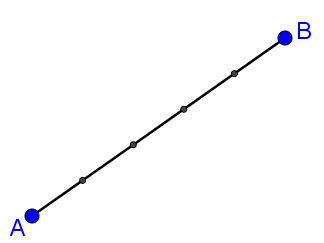 Le point P est situé aux  du segment BA (donc à partir du point B)Le point P partage le segment BA dans un rapport de  (donc à partir de l’extrémité B).Le point de partage est donc défini par :son point de départ;son rapport (« partie sur tout » OU « partie par partie »)La formule qui permet de déterminer les coordonnées du point de partage  d’un segment est la suivante :où  est l’extrémité à partir de laquelle le point de partage est exprimé,  est la deuxième extrémité du segment et  est le rapport « partie sur tout » qui exprime le point de partage.Lorsque l’on connait les coordonnées des extrémités d’un segment, il est possible de déterminer les coordonnées du milieu de ce segment. Trouvons la formule qui permet de déterminer les coordonnées du point milieu d’un segment à l’aide de la formule du point de partage.La formule permettant de trouver le point milieu est :Lorsque l’on connait les coordonnées des extrémités d’un segment, il est possible de déterminer la longueur de ce segment ou autrement dit, la distance qui sépare les deux extrémités de ce segment. La distance entre deux points se calcule par le théorème de Pythagore. Il faut tout d’abord trouver les accroissements en  et en  permettant de créer le triangle rectangle.